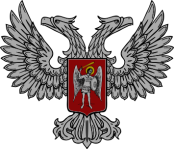 АДМИНИСТРАЦИЯ ГОРОДА ГОРЛОВКАРАСПОРЯЖЕНИЕ   главы администрации14  октября  2020 г.	                                                        №  848-рг. Горловка   Об установлении стоимостипитания обучающихсямуниципальных общеобразовательныхучреждений города Горловки в IV квартале 2020 года В соответствии с пунктом 4 статьи 7, со статьёй 34, пунктом 7 статьи 76 Закона Донецкой Народной Республики «Об образовании», во исполнение Указа Главы Донецкой Народной Республики от 20 декабря 2017 года № 372 «Об организации питания детей в группах продлённого дня», Указа Главы Донецкой Народной Республики от 27 марта 2018 года № 88 
«О принятии мер социальной поддержки комиссованных военнослужащих и семей погибших военнослужащих Донецкой Народной Республики», Указа Главы Донецкой Народной Республики от 15 декабря 2015 года № 460 «Об утверждении Временного Порядка установления предельно допустимых цен при закупке товаров, работ, услуг предприятиями, организациями и учреждениями за бюджетные средства и создании Временной межведомственной комиссии по установлению предельно допустимых цен» 
(с изменениями), в соответствии с совместными Приказами Министерства образования и науки Донецкой Народной Республики и Министерства здравоохранения Донецкой Народной Республики от 07 декабря 2017 года 
№ 1335/2203 «Об утверждении Порядка организации питания детей в организациях, осуществляющих образовательную деятельность, оздоровление и отдых в Донецкой Народной Республике», Министерства труда и социальной политики и Министерства образования и науки Донецкой Народной Республики от 17 сентября 2015 года № 69/2/531 «Об утверждении льготных категорий детей и перечня документов», на основании письма Министерства финансов Донецкой Народной Республики от 12 октября 2020 года 
№ 17-06/7257 «О предоставлении разъяснений», в целях организации полноценного питания обучающихся муниципальных общеобразовательных учреждений города Горловки, руководствуясь пунктом 3.6. раздела 3, 
пунктом 4.1. раздела 4 Положения об администрации города Горловка, утвержденного распоряжением главы администрации города Горловка от 13 февраля  2015 г. № 1-р (с изменениями от 24 марта 2020 г. № 291-р)1. Установить в IV квартале 2020 года в муниципальных общеобразовательных учреждениях города Горловки среднюю стоимость питания за счет средств выделенного бюджета на одного обучающегося в день:	1.1. горячий завтрак для учащихся 1-4-х классов - до 28,00 российских рублей (без учёта стоимости услуги по приготовлению);	1.2. горячий завтрак для учащихся льготной категории 5-11-х классов - до 28,00 российских рублей (без учёта стоимости услуги по приготовлению);	1.3. пятиразовое питание для обучающихся 1-11-х классов Муниципального общеобразовательного учреждения города Горловки «Школа-интернат с предоставлением дошкольного образования» - до 150,00 российских рублей;	1.4. трехразовое питание на одного воспитанника в день в дошкольных группах Муниципальных общеобразовательных учреждений города Горловки «Школа № 40 с предоставлением дошкольного образования», «Школа № 31 «Созвездие» с инклюзивным обучением, с предоставлением дошкольного образования в группах компенсирующего типа», «Школа-интернат с предоставлением дошкольного образования» - до 82,00 российских рублей.	2. Установить в IV квартале 2020 года в муниципальных общеобразовательных учреждениях города Горловки предельную стоимость питания (горячего обеда) за счет средств бюджета на одного учащегося 1-4-х классов, 5-6-х классов (льготной категории), посещающего группу продлённого дня - до 34,00 российских рублей в день (без учёта стоимости услуги по приготовлению). 		3. Управлению образования администрации города Горловка (Полубан) довести до сведения руководителей муниципальных общеобразовательных учреждений города Горловки настоящее Распоряжение.	4. Признать утратившим силу распоряжение главы администрации города Горловка от 28 июля 2020 г. № 611-р «Об установлении стоимости питания обучающихся муниципальных общеобразовательных учреждений города Горловки в III квартале 2020 года» с 01октября 2020 года. 	5. Настоящее Распоряжение подлежит опубликованию на официальном сайте города Горловка.	6. Координацию работы по выполнению настоящего Распоряжения возложить на Управление образования администрации города Горловка (Полубан), контроль - на заместителя главы администрации города Горловка Ивахненко А.А.7. Настоящее Распоряжение вступает в силу со дня подписания                       и распространяет своё действие на правоотношения, возникшие с 01 октября                2020 года.Глава администрации  города Горловка                                                                                 И.С. Приходько